Российская ФедерацияМКОУ «Хасанайская СОШ»
Учебный календарь на 2022 - 2023 учебный год. 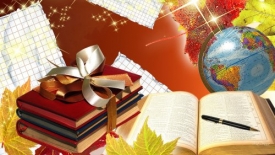 Новый учебный год 2017-2018 традиционно начнется в день Знаний 1 сентября 2022 года и продлится до 25 мая 2023 года. Так как 1 сентября в 2022 году выпадает на пятницу, учебный процесс начнется с понедельника 4 сентября.Общая продолжительность учебного года составит 273 дней, из которых 204 дня будут учебными, а 69 дней придутся на каникулы, выходные и праздники. Каникулы в 2022 - 2023 учебном годуОсенние каникулы 2022 - с 28 октября по 5 ноября 2022 года (7 дней).Зимние каникулы 2022-2023 - с 30 декабря 2017 года по 10 января 2018 года (11 дней).Весенние каникулы 2022 - с 20 марта по 1 апреля 2023 года (11 дней).Летние каникулы 2023 - с 31 мая по 31 августа 2023 года.Выходные праздничные дни в 2022-2023 учебном году Кроме того, праздничными выходными днями в 2022-2023 учебном  году являются:Рождество Христово - 7 января ;День защитника Отечества - 23 февраля;Международный женский день - 8 марта;Праздник Весны и Труда - 1 мая ;9 мая - День Победы;День России - 12 июня ;День народного единства - 4 ноября.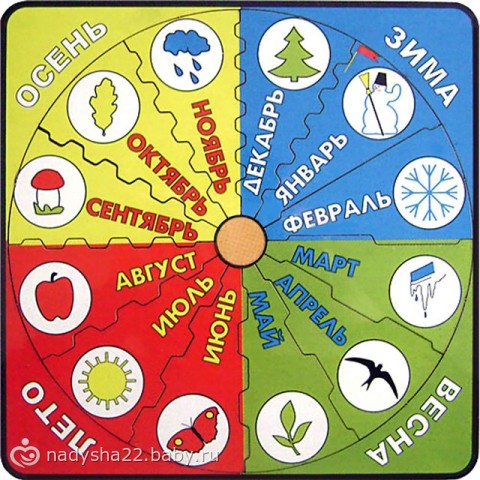 Календарь на учебный год 2022-2023 для РоссииКрасным цветом выделены выходные и праздничные дниЗеленым цветом выделены дни каникулВсего на протяжении 2022-2023 учебного года будет 204 учебных дней и 69 выходных. Сентябрь 2022 года: всего дней - 30, учебных дней 26, выходных дней - 4.Октябрь 2022 года: всего дней -31, учебных дней - 25, выходных дней - 6.Ноябрь 2022 года: всего дней - 30, учебных дней - 21, выходных дней - 9.Декабрь 2022 года: всего дней - 31, учебных дней - 26, выходных дней - 5.Январь 2023 года: всего дней - 31, учебных дней - 18, выходных дней - 13.Февраль 2023 года: всего дней - 28, учебных дней - 23, выходных дней - 5.Март 2023 года: всего дней - 31, учебных дней - 16, выходных дней - 15.Апрель 2023 года:  всего дней - 30, учебных дней - 25, выходных дней - 5.Май 2023 года: всего дней - 31, учебных дней - 24, выходных дней - 7.Продолжительность учебных периодов:в 1-4, 5-9 классах учебный год делится на 4 четверти,в 10-11 классах – на полугодие.Дополнительные каникулы для первоклассников:  с 19.02.2023 г. по 24.02.2023 г.Продолжительность учебной недели:         5-дневная для 1 класса ;       6-дневная для 2-11 классов .Начало занятий в 8 часов 00 минут.Обучение осуществляется в 2 смены.Начало занятий в 8 часов 00 минут.Обучение осуществляется в 2 смены.Обучение в первом классе осуществляется с соблюдением следующих дополнительных требований:учебные занятия проводятся по пятидневной учебной неделе и только в первую смену;используются «ступенчатый» режим обучения:в сентябре – октябре по 3 урока в день по 35 минут каждый,в ноябре – декабре по 4 урока по 35 минут каждый,в январе – мае по 4 урока по 45 минут каждый;Продолжительность урока во 2-4 классах и в 5-11 классах составляет 45 минут.Расписание звонковВ воскресенье и в праздничные дни образовательное учреждение не работает.На период школьных каникул приказом директора устанавливается особый график работы образовательного учреждения. Государственная (итоговая) аттестация обучающихсяГосударственная (итоговая) аттестация обучающихся 9, класса проводится за рамками учебного года в мае-июне 2023 года. Сроки проведения государственной (итоговой) аттестации устанавливаются Министерством образования и науки Российской Федерации. Выпускные вечера в 11 классах: 20-25 июня 2023 года, исключая 22 июня 2023 года как День памяти и скорби.Всего на протяжении 2022-2023 учебного года будет 204 учебных дней и 161 выходных.Дополнительные каникулы или перенос сроков каникул в школах и других учебных заведениях возможны по следующим причинам:Низкая температура воздуха –  минус 25 градусов по шкале Цельсия для начальной школы; минус 28 градусов – для средней школы; минус 30 градусов для учащихся 10 и 11 классов.Низкая температура в учебных классах.  При температуре воздуха в учебных помещениях ниже +18 градусов проводить занятия воспрещается.Карантин и превышение порога заболеваемости. Карантин может быть объявлен в отдельной школе, отдельном  районе, городе или области при превышении эпидемического порога заболеваемости в 25% от общего количества учащихся. .Годовой календарный учебный график на 2022-2023 учебный год регламентируется следующими документами:Приказы директора школы:О режиме работы школы  на учебный годОб организации питанияОб организованном окончании четверти, полугодия, учебного годаО работе в выходные и праздничные дниРасписание:Учебных занятийЗанятий дополнительного образования в ОУ (кружки, секции, отделения и т.д.)Графики дежурств:классных коллективовпедагогов школыдежурных администраторовДолжностные обязанности:дежурного администраторадежурного учителяСентябрь Октябрь Ноябрь Декабрь Январь Февраль Март Апрель Май 1 четверть8 учебных недель и (3 дня)  с 01.09.2022 г. по 31.10.2022 г.2 четверть8 учебных недельс 09.11.2022г. по 29.12.2022 г.3 четверть10 учебных недельс 9.01.2023 г. по 20.03.2023 г.4 четверть8 учебных недельис 01.04.2022 г. по 30.05.2023 г.для 2 -9 классов1 смена1 смена1 смена2 смена2 смена2 сменаУрокиПеременаУрокиПеремена18 00- 8 455113 05- 13 50528 50 – 9 355213 55 – 14 40539 40  - 10 2510314 45  - 15 3010410 35– 11 205415 40– 16 255511 25– 12 105516 30 – 17 155612 15- 13 005617 20- 18 055